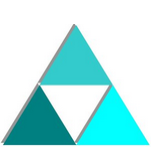           cgg prisma vzwcentrum geestelijke gezondheidszorglocatie Beernem – FORensisch TeamHoornstraat 22,  8730 Beernem Tel. 050-78 15 77e-mail : aanmeldingen.forensischteam@cggprisma.beOndergetekende,Wonende te   verleent toestemming aan de medewerkers van het FORensisch Team om in functie van de hulpvraag, overleg te hebben en informatie op te vragen aan de doorverwijzers (PSD-verslag, psychiatrisch verslag, vonnis, … ).doorverwijzer/dienst:verleent toestemming aan de medewerkers van het FORensisch Team om in functie van de hulpvraag, overleg te hebben en informatie uit te wisselen met andere hulpverleners en/of diensten die eveneens bij de behandeling en begeleiding betrokken zijn.dienst(en):Deze uitwisseling kan zowel schriftelijk, telefonisch als persoonlijk gebeuren.De hulpverleners van het FORensisch Team zullen U steeds op de hoogte houden van dit overleg/deze uitwisseling.Deze verklaring kan U steeds herroepen.Datum : 	HandtekeningToestemming informatie uitwisseling FORensisch Team